 Zadania do realizacji w dniu 15.05.2020GIMNASTYKA PORANNAĆwiczenia dla dzieci - prawidłowa postawahttps://www.youtube.com/watch?v=2BQCcIjudZ8AKTYWNOŚĆ JĘZYKOWAT: Zawody naszych rodzicówCzytanie tekstu o rodzicach „Praca i zabawa”. Czytanie ze zrozumieniem. Poznanie zawodów rodziców- wywiad z rodzicami. Wzbogacanie czynnego słownictwa dziecka. Doskonalenie techniki czytania. Wdrażanie do wypowiadania się całym zdaniem. Budzenie szacunku do wykonywanej pracy.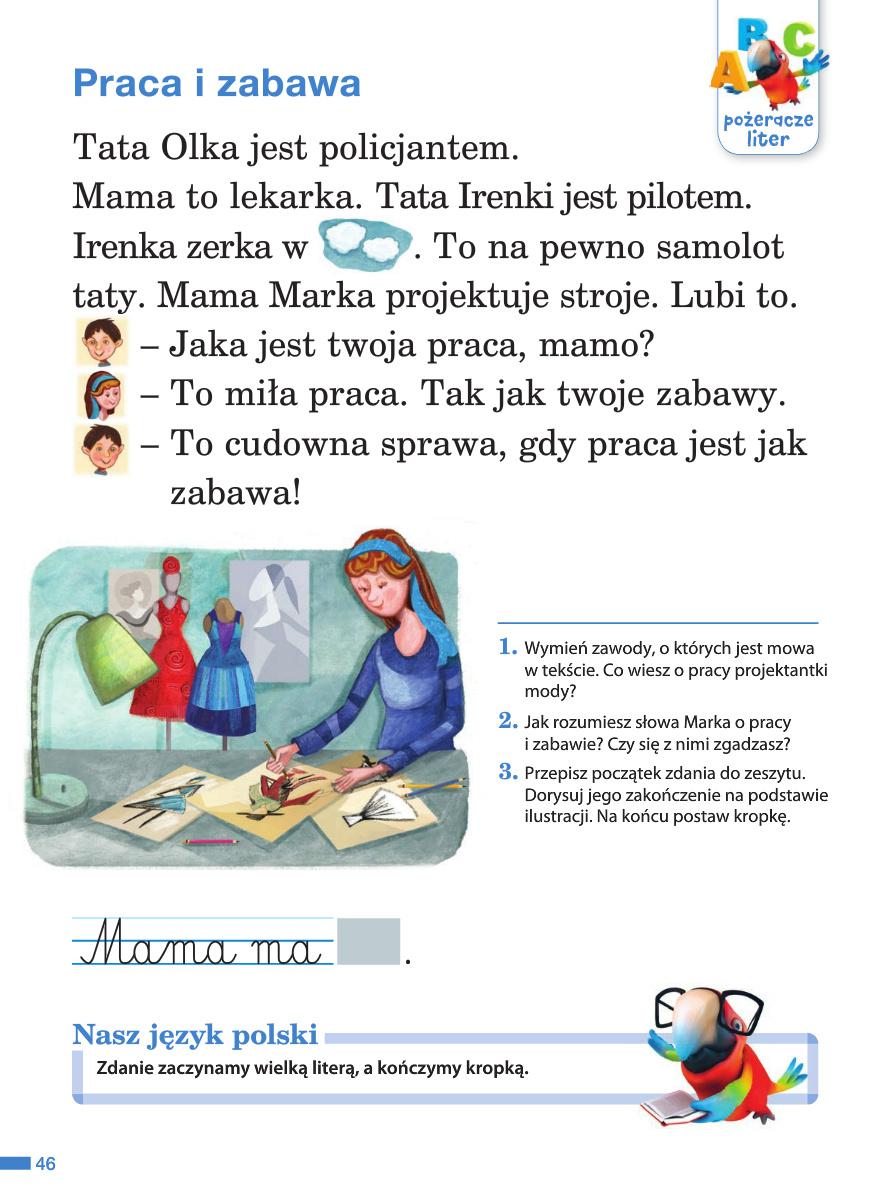  Dziecko czyta tekst a następnie odpowiada na pytania.- Kim jest tato Olka?- Kto jest policjantem?- Co robi mama Marka?2.  A teraz obejrzyjcie krótki filmik, na którym dzieci opowiadają o pracy swoich mam. Czy wy też potraficie opowiedzieć co robią Wasi rodzice?https://www.youtube.com/watch?v=_wd2WDiV924- Kim jest Twoja mama i tato?- Na czym polega ich praca zawodowa?- Może też nagracie krótki filmik dla kolegów?- Jeśli nie wiecie, porozmawiajcie z rodzicami o ich pracy.- Narysujcie co robią Wasi rodzice
3. Co wiecie o swojej mamie i o swoim tacie.  Czy znacie ich dobrze? Sprawdźcie.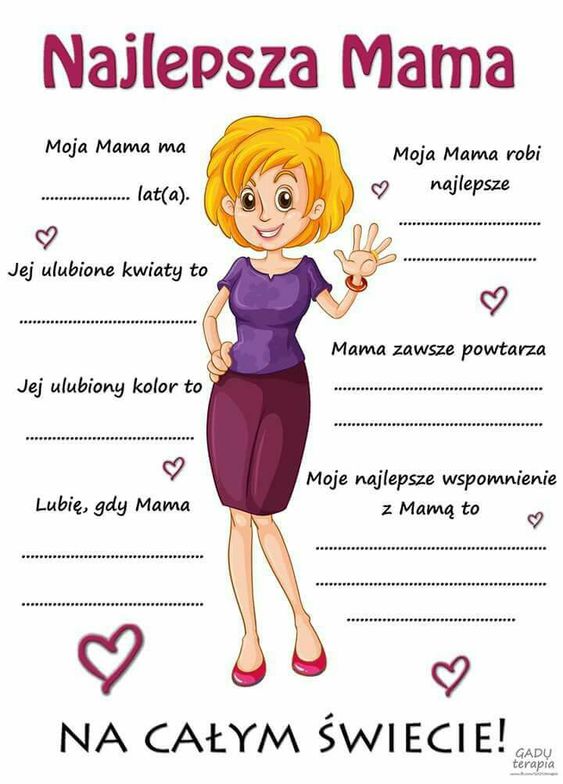 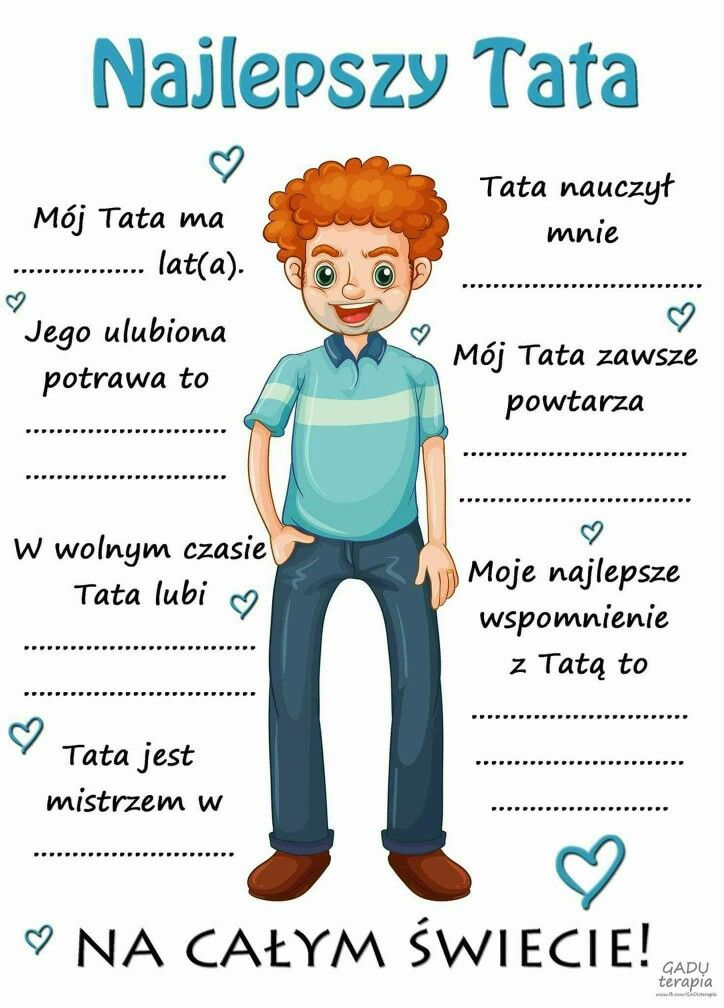 4. Zawody naszych rodziców – rozwiązywanie zagadek onlinehttps://slideplayer.pl/slide/13165074/AKTYWNOŚĆ RUCHOWA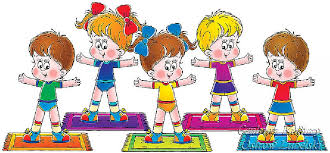 T: ZESTAW ĆWICZEŃ GIMASTYCZNYCH- w załączniku pod planemDODATKOWOZabawa  z elementami celowania. Do jej przygotowania wystarcza rolki po papierze toaletowym oraz wycięte z tekturki obręcze.  - rzucamy obręczami do celu.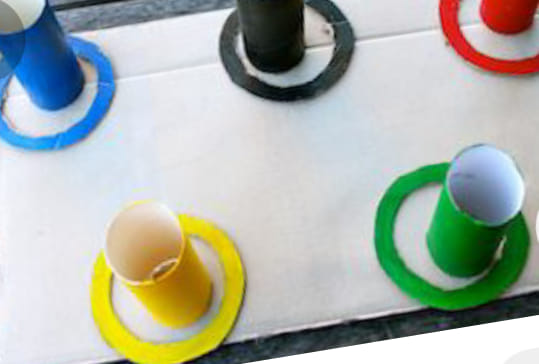 Napisz po śladzie- załącznik szlaczki pdf.Dodatkowo w załączniku pdf znajduje się historyjka obrazkowa. Należy ja wydrukować i porozcinać. Dziecko ogląda i omawia obrazki, następnie układa je w logicznym ciągu i opowiada całą historyjkę we właściwej kolejności.Zabawa policz w domu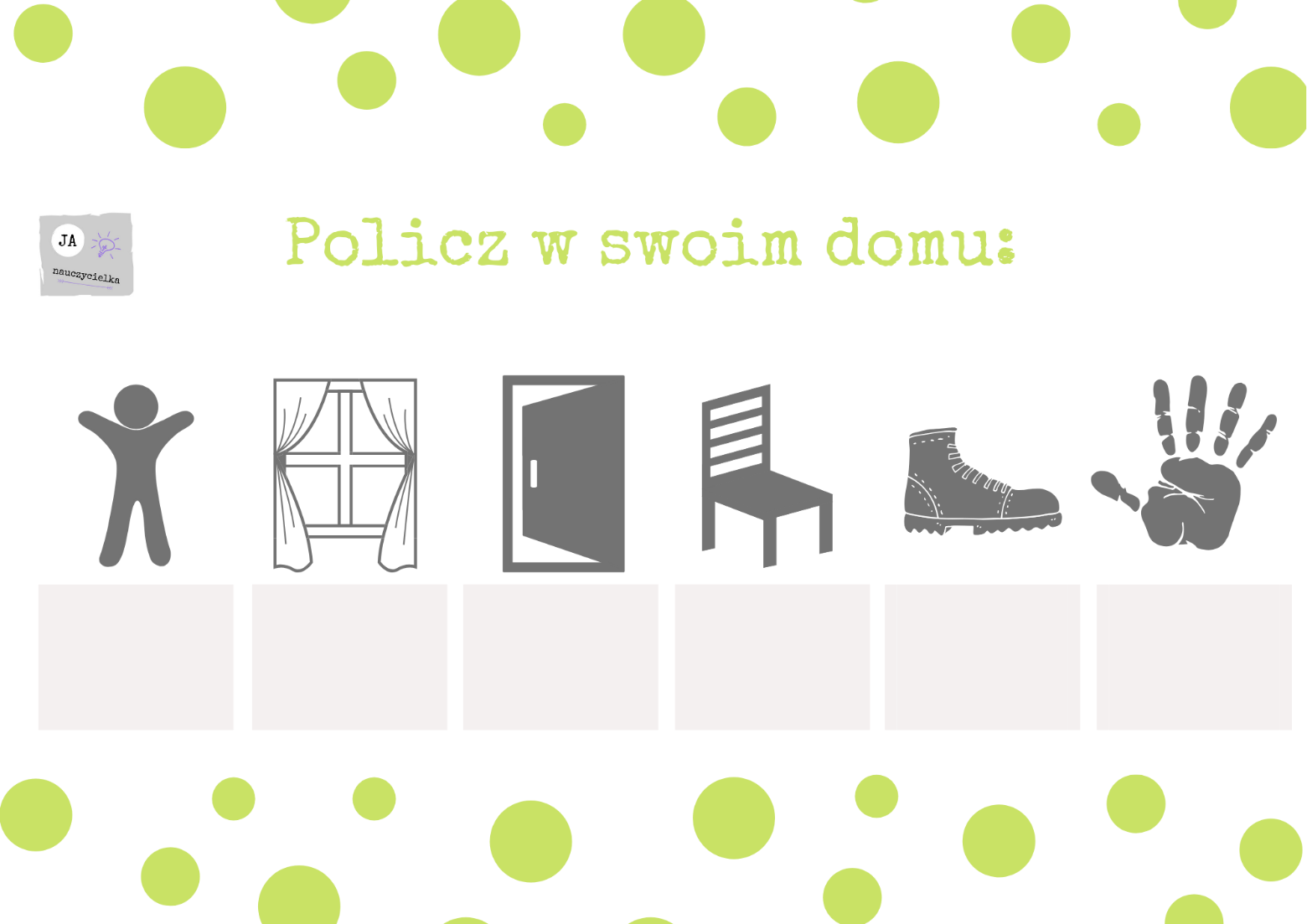 